Platforma 10 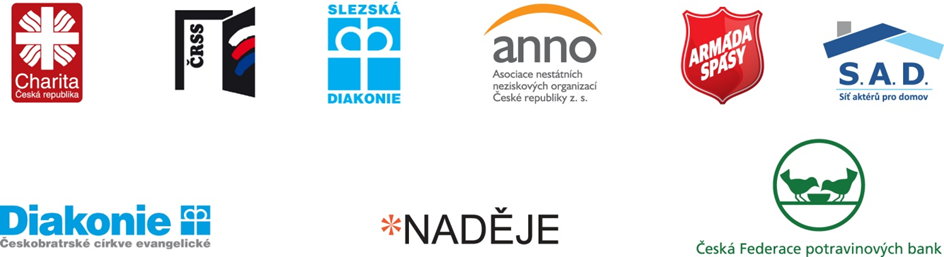 17.1.2020Připomínkovaný návrh: 19284 MPŘ – Návrh zákona, kterým se mění zákon č. 108/2006 Sb., o sociálních službách, ve znění pozdějších předpisů, a některé související zákonyKontaktní osoba	Ing. Jiří LodrTelefon, e-mail	731433001, jiri.lodr@dchp.charita.czObecné připomínkyZahrnutí činností psychosociální podpora při umírání a pomoc osobám blízkým s vyrovnáním se s traumatem spojeným s umíráním a úmrtím blízké osoby vyžaduje zahrnout téma jako povinnou oblast do vzdělávacích modulů jak pro PSS, tak pro sociální pracovníky. Ze současné praxe vyplývá, že zejména PSS, kteří absolvují akreditovaný kurz pro PSS, nemusí mít žádné informace o zajištění vhodné péče či o  komunikaci s umírajícími klienty.I když vnímáme, že kofinancování systému sociálních služeb ze strany krajů a obcí je jasná kompetence státní samosprávy, jednou ze základních funkcí státu by měla být péče o občany. U obcí je z roku 2000 jasně vymezena část z rozpočtového určení daní na zajištění dostupnosti sociálních služeb. Proto je nezbytné pokračovat v metodické činnosti MPSV směrem ke krajům a obcím, aby k tomu určenou část rozpočtového určení daní vynakládaly na financování sociálních služeb, které jsou tu pro jejich občany. Navrhujeme, aby MPSV pravidelně zveřejňovalo ve věstníku podíly spolufinancování služeb ze strany krajů a obcí. Konkrétní připomínkyNávrh na úpravu nad rámec navržené úpravy§ 4 odst. 2 a 3 Okruh osobNavrhujeme rozšířit okruh oprávněných osob tak, aby bylo možné poskytovat sociální služby občanům cizích států, kteří oprávněně pobývají na území České republiky bez podmínek uvedených v odst. 1. A to z důvodu výskytu situací, kdy lidé z ciziny potřebovali sociální službu akutně, ale nejsou oprávněnými osobami podle zákona.Navrhujeme úpravu odstavce 3 ve smyslu: Sociální služby uvedené v § 37, 39 až 42, 44, 48, 52b, 56, 57, 59, 60, 60a, 61, 63, 64, 65, 69 se při splnění podmínek stanovených v tomto zákoně poskytují také osobě, která není uvedena v odstavci 2, pokud oprávněně pobývá na území České republiky podle zvláštního právního předpisu.tato připomínka je zásadníK novelizačnímu bodu č. 11 – návrh na úpravu nad rámec navržené úpravy§ 11 Výše příspěvku na péči Zásadně nesouhlasíme s rozdílnou výší PNP pro neformální a institucionální péči. Poškozuje se tím zajištění rozložení příjmu za péči v zařízení registrovaných služeb a vytváří se neodůvodněná nerovnost mezi příjemci PNP se stejným stupněm závislosti.Navrhujeme srovnání výše příspěvku na péči ve všech stupních mezi všemi příjemci.tato připomínka je zásadníK novelizačnímu bodu č. 34 – návrh na úpravu nad rámec navržené úpravy§ 35 Základní činnosti při poskytování sociálních služebVe výčtu základních činností není uvedeno manželské a rodinné poradenství.Navrhujeme doplnit do výčtu základních činností manželské a rodinné poradenství.tato připomínka je doporučujícíK novelizačnímu bodu č. 36§ 37 Odborné poradenství Nesouhlasíme s návrhem na zařazení řešení genderově podmíněného násilí.Sociální poradenství řeší jak domácí násilí, tak práci s obětmi trestných činů. Pokud by měl text být přínosem, bylo by potřeba vyjmenovat všechny formy násilí, které sociální poradenství řeší.Navrhujeme vyškrtnutí genderově podmíněného násilí.tato připomínka je zásadníK novelizačnímu bodu č. 36 – návrh na úpravu nad rámec navržené úpravy§ 37 Odborné sociální poradenství Zkušenost z terénu ukazuje, že je v ČR velké množství lidí, kteří pečují o své blízké bez dopomoci sociální služby a potřebují při tom poradit a podpořit. Vzhledem k tomu je potřeba umožnit, aby vznikaly poradny právě pro partnery či děti, kteří se starají o nemocného seniora v domácím prostředí. Odborné sociální poradenství doplnit o typ poradny: „poradny pro osoby pečující“ tak, aby bylo zřejmé, že je možné zřídit takto specializovanou poradnu.tato připomínka je zásadní K novelizačnímu bodu č. 36 – návrh na úpravu nad rámec navržené úpravy§ 37 Odborné sociální poradenství Klienti tohoto druhu služby jsou často osoby v hmotné nouzi. Jednou z vhodných forem pomoci je právě zprostředkování potravinové a materiální pomoci.	Navrhujeme doplnění základní činnosti zprostředkování potravinové a materiální pomoci u této služby.tato připomínka je zásadní K novelizačnímu bodu č. 36 – návrh na úpravu nad rámec navržené úpravy§ 37 Odborné sociální poradenství Poradenství pro pozůstalé je rovněž odborným sociálním poradenstvím, proto navrhujeme doplnění základních činností služby.Navrhujeme doplnění základních činností o psychosociální podpora při umírání a pomoc osobám blízkým k vyrovnání se s traumatem spojeným s umíráním a úmrtím blízké osoby      tato připomínka je zásadní K novelizačnímu bodu č. 37, 132§ 39 Asistenční a pečovatelská služba U sloučených služeb je třeba umožnit dofinancování služeb tam, kde je čerpána služba podle zákona bez úhrady. Tím, že dojde k sloučení pečovatelské služby s osobní asistencí a zároveň by mělo dojít k rozšíření poskytování bez úhrady rodinám, ve kterých žijí minimálně 3 děti narozené v rozmezí tří let, dvě z těchto dětí se narodily současně, a to do věku 4 let, lze důvodně očekávat navýšení bezúhradových služeb u klientů.Podle návrhu § 104 odst. (3) písm. b) lze dotaci MPSV poskytnout na podporu specifických cílových skupin. Je ke zvážení zda by se nemělo definovat, co se rozumí specifickými cílovými skupinami, a že by mohla být dotace použita na úhradu nákladů spojených s poskytováním služeb bez úhrady.tato připomínka je zásadní K novelizačnímu bodu č. 37 – návrh na úpravu nad rámec navržené úpravy § 39 Asistenční a pečovatelská služba Vzhledem k zrušení terénní formy odlehčovací služby navrhujeme vložit do § 39 odst. 2 u asistenční a pečovatelské služby novou základní činnost „dohled u osoby trpící demencí“.  O osobu s demencí často pečují rodinní příslušníci doma. Ti potřebují, aby jim na tuto osobu někdo dohlédl a oni si mohli vyřídit své osobní záležitosti.Doplnění základní činnosti dohled u osoby trpící demencí u asistenční a pečovatelské služby.tato připomínka je zásadní  K novelizačnímu bodu č. 37§ 39 Asistenční a pečovatelská služba U základní činnosti u pečujících osob pomoc s vyrovnáním se s traumatem spojeným s umíráním a úmrtím blízké osoby není jasný způsob úhrady po úmrtí klienta. Úmrtím klienta končí platnost smlouvy o poskytování sociální služby. Nebylo by zřejmě možné poskytovat jakoukoli základní činnost a vyžadovat za ni úhradu.Navrhujeme úpravu § 75 stanovit pro danou činnost výjimku - tato činnost je poskytována bez úhrady.tato připomínka je zásadní K novelizačnímu bodu č. 37 – návrh na úpravu nad rámec navržené úpravy § 39 Asistenční a pečovatelská služba Je  v zájmu klientů, aby mohla být pečovatelská služba poskytována v rámci zařízení sociálních služeb (např. osoba s potřebou dopomoci jako oběť domácího násilí a jeho řešení v intervenčním centru). Navrhujeme odstranit podmínku poskytování „vyjma v zařízeních sociálních služeb“.tato připomínka je zásadní K novelizačnímu bodu č. 44§ 48 Domovy sociální péče U sloučených služeb, je důležité nastavit rozlišení výpočtu výše finanční podpory tím, že dojde k odlišení minimálního a optimálního personálního standardu podle náročnosti poskytované péče různým cílovým skupinám. Tedy nějakým způsobem odlišit personální standardy např. podle struktury PNP ve službách.Ve zprávě RIA je uvedeno na str. 130, že lze v některých případech vzorce dále parametrizovat, ale je nezbytné, aby se toto promítlo přímo do budoucího prováděcího předpisu.tato připomínka je zásadníK novelizačnímu bodu č. 44§ 48 Domovy sociální péče Vzhledem k aktuální situaci v sociálních službách v České Republice, kdy se ukazuje, jak zásadní je péče nejen o klienty služeb, ale i pracovníky, navrhujeme doplnění základní činnosti duchovní a pastorační péče. Vidíme v této péči tak potřebné poskytnutí opory a porozumění, což vnímáme jako součást kvalitně poskytovaných sociálních služeb.Navrhujeme doplnění základní činnosti pastorační a duchovní péče u služby domov sociální péče.tato připomínka je zásadníK novelizačnímu bodu č. 44 § 48 Domovy sociální péčeU základní činnosti pomoc osobám blízkým k vyrovnání se s traumatem spojeným s umíráním a úmrtím blízké osoby není jasný způsob úhrady po úmrtí klienta. Úmrtím klienta končí platnost smlouvy o poskytování sociální služby. Nebylo by zřejmě možné poskytovat jakoukoli základní činnost a vyžadovat za ni úhradu.Navrhujeme úpravu § 73 stanovit pro danou činnost výjimku - tato činnost je poskytována bez úhrady.tato připomínka je zásadní  Návrh na úpravu nad rámec navržené úpravy § 54 Raná péčeVzhledem k popisu služeb sociální podpory navrhujeme přeřazení služby raná péče z dílu 5 do dílu 4 zákona. tato připomínka je zásadní Návrh na úpravu nad rámec navržené úpravy § 54 Raná péčeDo služby raná péče jsou zapojeni často krom rodičů dítěte i další rodinní příslušníci.Navrhujeme úpravu popisu služby – služba je poskytována dítěti, rodičům a rodinným příslušníkům.tato připomínka je doporučujícíNávrh na úpravu nad rámec navržené úpravy § 54 Raná péčeDobře poskytnutá psychosociální podpora po sdělení diagnózy dítěte rodičům vede k jejich rychlejšímu vyrovnání se se skutečností, zvyšuje schopnost využití vlastního potenciálu při naplňování potřeb, pomáhá obnovovat intuitivní rodičovství. Psychosociální podpora po sdělení závažné diagnózy dítěte a nácvik dovedností pro zvládání péče o osoby závislé na jejich pomoci jsou i v současnosti v rané péči v případě potřeby poskytovány.Navrhujeme doplnit další základní činnosti psychosociální podpora po sdělení závažné diagnózy dítěte, pomoc osobám blízkým s vyrovnáním se s traumatem spojeným s umíráním a úmrtím blízké osoby, u pečujících osob nácvik dovedností pro zvládání péče o osoby závislé na jejich pomoci.tato připomínka je doporučující K novelizačnímu bodu č. 46§ 52a Služby sociální podporySlužby sociální podpory by mohli čerpat i klienti se zdravotním znevýhodněním nebo postižením a tato cílová skupina v popisu není uvedená.Navrhujeme doplnit znění popisu služby – služba je určena osobám se zdravotním postižením nebo znevýhodněním.tato připomínka je zásadní K novelizačnímu bodu č. 49 § 57 Popis služby azylový dům Zůstává rozšíření popisu služby o poskytování zdravotní péče. S tím nemůžeme souhlasit. Povinné poskytnutí zdravotní péče v azylových domech je nezajistitelné jednak z důvodu obtížného personálního zajištění a jednak důvodu problematického financování zdravotní péče v sociálních službách obecně. Dále je třeba myslet na to, jakým způsobem by byla zajišťována ochrana zdraví ostatních klientů služby, např. je nutné dbát také na potřeby nezletilých dětí.Navrhujeme úpravu odstavce 1  (1) Azylové domy poskytují pobytové služby na přechodnou dobu osobám v nepříznivé sociální situaci spojené se ztrátou bydlení(2) Azylové domy registrované podle tohoto odstavce jsou za podmínek podle odstavce 1 určeny osobám, které s ohledem na látkovou závislost aktuálně nedokážou abstinovat(3) Azylové domy registrované podle tohoto odstavce jsou za podmínek podle odstavce 1 určeny osobám, které pro potřeby doléčení přechodně vyžadují klid na lůžku a potřebu zdravotní péče.tato připomínka je zásadní K novelizačnímu bodu č. 50 – návrh na úpravu nad rámec navržené úpravy§ 57 Základní činnosti služby azylový důmPovažujeme za vhodné doplnit základní činnost nácvik dovedností pro zvládání bydlení, podpora získání adekvátního bydlení, rozvoj kompetencí v bydlení a další činnosti vedoucí k sociálnímu začlenění v rámci bydlení. To umožní komplexnější a účinnější řešení nepříznivé sociální situace spojené se ztrátou bydlení v sociální službě, kde uživatel bydlí. Navrhujeme doplnění základních činností služby azylový dům o nácvik dovedností pro zvládání bydlení, podpora získání adekvátního bydlení, rozvoj kompetencí v bydlení a další činnosti vedoucí k sociálnímu začlenění v rámci bydlení.tato připomínka je zásadní K novelizačnímu bodu č. 50 – návrh na úpravu nad rámec navržené úpravy§ 57 Základní činnosti služby azylový důmPři poskytování sociální služby azylové domy se mimo jiné realizuje tzv. „měkká“ sociální práce (tj. činnosti, které vedou k rozvoji, upevnění nebo udržení sociálních dovedností a schopností uživatelů). Doplnění této základní činnosti považujeme za zásadní. Pracovníci kompetentní k vykonávání činnosti jsou sociální pracovníci a pracovníci v sociálních službách.  Navrhujeme doplnění základních činností služby azylový dům o sociálně terapeutické činnosti.tato připomínka je zásadní K novelizačnímu bodu č. 50 § 57 Základní činnosti služby azylový důmVzhledem k aktuální situaci v sociálních službách v České Republice, kdy se ukazuje, jak zásadní je péče nejen o klienty služeb, ale i pracovníky. Navrhujeme u této služby doplnění základní činnosti duchovní a pastorační péče.tato připomínka je zásadní K novelizačnímu bodu č. 50 § 57 Základní činnosti služby azylový důmVýchovné, vzdělávací a aktivizační činnosti vnímají poskytovatelé služby azylové dům,  jako důležité pro řešení klientovy situace, včetně řešení nepříznivé sociální situace nezletilých osob.Navrhujeme u této služby doplnění základní činnosti výchovné, vzdělávací a aktivizační činnosti.tato připomínka je zásadní K novelizačnímu bodu č. 50 § 57 Základní činnosti služby azylový důmV aktuálním znění § 57 není tato základní činnost uvedena. Poskytnutí podmínek pro osobní hygienu je nedílnou součástí poskytnutí ubytování (tj. je to v zákoně obsaženo implicitně). V případě, že by tato činnost byla v zákoně uvedena explicitně, mohlo by se to stát automatickým nárokem, což by mohlo vést k nadužívání této základní činnosti.Navrhujeme vypuštění ze základních činností služby azylové domy pomoc při osobní hygieně nebo poskytnutí podmínek pro osobní hygienu.tato připomínka je zásadníK novelizačnímu bodu č. 50 – návrh na úpravu nad rámec navržené úpravy§ 57 Základní činnosti služby azylový důmV menších městech a obcích chybí často služba noclehárna, protože není možné službu udržet z ekonomických důvodů.  Přesto je tato pomoc bezesporu potřeba. V rámci poskytování služby azylový dům se stává, že je třeba poskytnout provizorní přenocování, z důvodu ohrožení života, aby člověk například neumrzl.Navrhujeme doplnit základní činnost poskytnutí ubytování, popřípadě přenocování u služby azylový dům.tato připomínka je doporučujícíNávrh na úpravu nad rámec navržené úpravy  § 60 Krizová pomocKlienti tohoto druhu služby jsou osoby v krizi, která může být spojena i s nemožností uspokojovat základní lidské potřeby. Jednou z vhodných forem pomoci je právě zprostředkování potravinové a materiální pomoci.	Navrhujeme doplnění základní činnosti zprostředkování potravinové a materiální pomoci u této služby.tato připomínka je zásadní Návrh na úpravu nad rámec navržené úpravy  § 65 Sociálně aktivizační služby pro rodiny s dětmi Rodiny s dětmi často řeší nedostatek hmotného zajištění, včetně potravin a jiných produktů. Navrhujeme uvedení základní činnosti zprostředkování potravinové a materiální pomoci u této služby.tato připomínka je zásadní Návrh na úpravu nad rámec navržené úpravy  § 65 Sociálně aktivizační služby pro rodiny s dětmi Považujeme za vhodné doplnit základní činnost nácvik dovedností pro zvládání bydlení, podpora získání adekvátního bydlení, rozvoj kompetencí v bydlení a další činnosti vedoucí k sociálnímu začlenění v rámci bydlení. To umožní komplexnější a účinnější řešení nepříznivé sociální situace spojené se ztrátou bydlení v sociální službě, kde uživatel bydlí.Navrhujeme doplnění základních činností služby Sociálně aktivizační služby pro rodiny s dětmi o nácvik dovedností pro zvládání bydlení, podpora získání adekvátního bydlení, rozvoj kompetencí v bydlení a další činnosti vedoucí k sociálnímu začlenění v rámci bydlení.tato připomínka je zásadníNávrh na úpravu nad rámec navržené úpravy  § 69 Terénní programy Vzhledem k situaci uživatelů služeb terénních programů je zcela legitimní metodami sociální práce usilovat o změnu v jejich životě. Ta je možná za pomoci terapeutických a sociálně aktivizačních činností. Označením problémové skupiny osob stigmatizujeme ty, kteří potřebují řešit nepříznivou situaci.Navrhujeme vypustit v popisu služby slovo „problémové“ skupiny. Navrhujeme doplnění základní činnosti o terapeutické činnosti a sociálně aktivizační činnosti.tato připomínka je doporučující Návrh na úpravu nad rámec navržené úpravy  § 70 Základní činnosti služby sociální rehabilitacePovažujeme za vhodné doplnit základní činnost nácvik dovedností pro zvládání bydlení, podpora získání adekvátního bydlení, rozvoj kompetencí v bydlení a další činnosti vedoucí k sociálnímu začlenění v rámci bydlení. To umožní komplexnější a účinnější řešení nepříznivé sociální situace, kterou často klienti této služby řeší. Navrhujeme doplnění základních činností o nácvik dovedností pro zvládání bydlení, podpora získání adekvátního bydlení, rozvoj kompetencí v bydlení a další činnosti vedoucí k sociálnímu začlenění v rámci bydlení u této služby.tato připomínka je zásadní Návrh na úpravu nad rámec navržené úpravy  § 70 Základní činnosti služby sociální rehabilitacePovažujeme za vhodné doplnit základní činnost - podpora, vytváření a zdokonalování základních pracovních návyků a dovedností. To umožní komplexnější a účinnější řešení nepříznivé sociální situace, kterou často klienti této služby řeší. Navrhujeme doplnění základních činností o podporu, vytváření a zdokonalování základních pracovních návyků u této služby.tato připomínka je zásadníK novelizačnímu bodu č. 69 § 78 Podmínky registracePokud organizace poskytuje služby ve více krajích, tak bude některé služby registrovat podle místa poskytování a jiné podle sídla. Bude to mnohem nepřehlednější a organizačně složitější a nákladnější pro jednotlivé poskytovatele. Návrh neřeší, jak budou registrovány služby s ambulantní, tak terénní formou, např. sociální rehabilitace.Je třeba dořešit, kde se budou registrovat služby s více formami poskytování.tato připomínka je zásadní K novelizačnímu bodu č. 70 § 79 odst. 5, písm d) bod 3. Podmínky registracePraxe některých krajů je taková, že do podmínek nevyřazení ze sítě si kladou podmínku, že služby musí mít registrované všechny cílové skupiny podle zákona, což vede k tomu, že jsou poskytovatelé nuceni pracovat i s cílovými skupinami, které jsou mimo jejich odbornost a možnosti. Tato připomínka se týká domovů sociální péče, azylových domů, ale i dalších služeb. Konkrétní cílová skupina potřebuje odlišný přístup.Navrhujeme doplnit vymezení, že není povinností poskytovatelů mít registrovány všechny nepříznivé situace podle vyhlášky, resp. že služby nemohou řešit všechny nepříznivé sociální situace vzhledem k tomu, že je třeba pracovat s lidmi v nepříznivé sociální situaci odborně.tato připomínka je zásadní K novelizačnímu bodu č. 70 § 79 odst. 5, písm f) Podmínky registraceSchválení provozního řádu zařízení sociálních služeb vydané orgánem ochrany veřejného zdraví je dostačují v současném pojetí u služeb uvedených v § 34 c) – f) – týdenní stacionáře, domovy pro osoby se zdravotním postižením, domovy pro seniory a domovy se zvláštním režimem, tedy podle návrhu zákona nová služba Domov sociální péče.Navrhujeme úpravu § 79 odst. 5, písm f): Schválení provozního řádu zařízení sociálních služby uvedené v § 34 odst. 1 písm. c) vydané orgánem ochrany veřejného zdraví.tato připomínka je zásadní K novelizačnímu bodu č. 73§ 82 odst. (1) - lhůty pro hlášení změn v registru U změn, kde je oznamovací povinnost, bychom velmi uvítali, aby bylo možné jako dosud změny hlásit do 15. dne následujícího po kalendářním měsíci, ve kterém změny nastaly.A to proto, že u větších organizací dochází k poměrně velkému množství změn během měsíce. Bylo by třeba hlídat lhůtu 15 dnů od každé změny. Navrhujeme zachovat lhůtu pro hlášení změn do 15. dne následujícího po kalendářním měsíci, ve kterém změny nastaly.tato připomínka je zásadníK novelizačnímu bodu č. 89 § 88 Povinnosti poskytovatelů sociálních služebVedení evidence žádostí o službu a smluv v registru – zapisují poskytovatelé minimálně jednou měsíčně. Praktická realizace tohoto ustanovení bude velmi administrativně náročná a výrazně zvyšuje již tak značnou administrativní zátěž sociálních služeb. Vše také souvisí s tím, kolik a jakých bude mít poskytovatel přístupů do registru. Zároveň tato povinnost jako celek ohrožuje bezpečí některých klientů, jedná se o bezdůvodný zásah do vztahu důvěry mezi poskytovatelem a klientem, navíc s minimálním přínosem. Vedení evidence odmítnutých žadatelů je zcela postačující.Povinnost jako takovou zcela odmítáme.tato připomínka je zásadníK novelizačnímu bodu č. 89 § 88 k) Povinnosti poskytovatelů sociálních služeb V případě ohrožení života nebo zdraví není nutné vyžadovat souhlas dotčené osoby.Navrhujeme vyškrtnutí  „pokud tato osoba s takovým oznámením souhlasí“. tato připomínka je zásadníK novelizačnímu bodu č. 90 – návrh na úpravu nad rámec navržené úpravy§ 89 Opatření omezující pohyb osob Vzhledem k v některých případech závažnému zneužívání opatření omezujících pohyb osob až za hranou týrání klientů sociálních služeb, navrhujeme zavést systém průběžné kontroly způsobu užívání restriktivních opatření. Navrhujeme zavést systém průběžné kontroly způsobu užívání restriktivních opatření s povinnou průběžnou podporou odborníkem z oboru (auditorem kvality, metodikem atp.) ve službách, kde je restriktivní opatření používáno.tato připomínka je doporučujícíK novelizačnímu bodu č. 117 § 97 Inspekce poskytování sociálních služebZvážit návrh na změnu na provádění inspekce bez předchozího ohlášení pouze v odůvodněných případech.Takto, jak je to navrženo nyní, tak kvůli několika (byť závažným) případům, jsou všichni poskytovatelé a priori podezříváni z nepravostí a fingování „jenom pro kontrolu“. Ale vůbec to nezohledňuje skutečnost, že reálně je třeba, aby se organizace a jednotliví lidé na kontrolu připravili. Ať už to znamená to, že budou potřební lidé na místě, že budou mít prostor se kontrole věnovat, že bude klientům vysvětleno dopředu, že se bude něco dít apod.Neohlášená kontrola vnáší do citlivého prostředí sociálních služeb tak vysoce stresový faktor, že může napáchat více škod než užitku a může vést k situacím, které by se za běžného provozu nestaly, a díky kterým pak paradoxně kontrola může nabýt dojmu, že věci nejsou v pořádku.Zvážit návrh na změnu na provádění inspekce bez předchozího ohlášení pouze v odůvodněných případech a zároveň z inspekce se specializovanými odborníky z praxí v sociálních službách, tak jak tomu již bylo v minulosti.tato připomínka je zásadníK novelizačnímu bodu č. 121§ 99a Institut nucené správyInstitut nucené správy stále vnímáme, jako velmi ohrožující v případě jeho zneužití. Máme za to, že již nyní lze řešit situace ohrožení života klientů součinností různých kontrolních orgánů. V případě, že by institut nucené správy vešel v platnost, je důležité řádné naformulování znění příslušného paragrafu, tak aby nedocházelo k jeho nadužívání. Buď doplnění, aby byla řádně využívána ostatní nápravná opatření, anebo zpřesnění podmínky zavedení nucené správy pouze při ohrožení života klientů. Další důležitou okolností je to, zda by se nucená správa vztahovala na celou organizaci v případě velkých poskytovatelů, či pouze na dotčenou službu.Navrhujeme tento institut do praxe sociálních služeb nezavádět.tato připomínka je zásadníK novelizačnímu bodu č. 132 – návrh na úpravu nad rámec navržené úpravyDefinice optimálního standarduPodle návrhu zákona by podmínkou registrace, mělo být zajištění minimálních personálních podmínek, jejichž obsah stanoví prováděcí předpis. Avšak není jasné, jak by mělo vypadat optimální personální zajištění, v návrhu zákona není tento pojem zmíněn. Pokud by byl nastaven limit pouze minimálního personálního zajištění, mohlo by dojít k tomu, že se z minimálního limitu pro donátory stane limit maximální. Také je třeba, aby v budoucím návrhu prováděcího předpisu byl uveden výpočet jak minimálního, tak optimálního personálního zajištění služeb. Navrhujeme do § 104 doplnit písm. e) na zajištění personálního zajištění služeb na základě stanoveného optimálního standardu. Zároveň doplnit přechodné období pro tento bod na 10 let.tato připomínka je zásadníK novelizačnímu bodu č. 135, Čl. II Přechodná ustanovení, bod 16§ 105a Garantovaná síť Sociální služby, které jsou zapojeny v individuálních projektech, jsou součástí základních sítí většiny krajů. Je nepřípustné, aby sociální služby financované z ESF nemohly být součástí garantované sítě – bod 16 Čl. II Přechodná ustanovení. Zároveň není řečeno, jak by po skončení financování z ESF byly do garantované sítě  zařazovány. Velké množství služeb bylo financováno před začátkem podpory z ESF z dotací státu. O podpoře z ESF rozhodlo MPSV nikoli poskytovatelé. Víme, že neexistují služby, které lze postrádat po skončení podpory z ESF. Nelze poskytovatele, ani pracovníky vystavovat nejisté budoucnosti tím, že není jasné, jak budou služby financovány po skončení podpory z ESF.Navrhujeme, aby v přechodném ustanovení zákona bylo uvedeno, že pokud sociální služby čerpají zdroje z ESF, nemají nárok na dotaci dle § 101 a, ale jsou součástí garantované sítě (I když i toto je sporné vzhledem k tomu, že např. v Plzeňském kraji jsou některé služby financovány z ESF a zároveň z dotace dle § 101 a, z důvodu členění cílových skupin podle věku podpořených osob).tato připomínka je zásadní K novelizačnímu bodu č. 156§ 115a, odst. 3 Předpoklady k výkonu činnosti inspektora sociálních služeb Tři roky praxe se nám jeví jako nedostatečné a absence zkušenosti s vedením týmu může představovat závažný problém, jelikož daný inspektor si nebude schopen představit implementaci určitých standardů v rámci širšího týmu. Navrhujeme pět let praxe, včetně podmínky alespoň jednoho roku na vedoucí funkci.tato připomínka je doporučujícíK novelizačnímu bodu č. 157§ 115b, odst. 3 Předpoklady k výkonu činnosti  supervizora sociálních služeb Odborná způsobilost - magisterské studium, úspěšné absolvování sebezkušenostního výcviku nebo dlouhodobého kurzu psychoterapie v minimálním rozsahu 300 hodin je pro výkon tohoto povolání dostačující.Navrhujeme vyškrtnout povinnost absolvovat kurz supervize v rozsahu 300 hodin.tato připomínka je doporučujícíK novelizačnímu bodu č. 163 – návrh na úpravu nad rámec navržené úpravy§ 116a Další odborní pracovníciVzhledem k aktuální situaci v sociálních službách v České Republice, kdy se ukazuje, jak zásadní je péče nejen o klienty služeb, ale i pracovníky, navrhujeme doplnění pastoračního pracovníka mezi další odborné pracovníky, podobně jako je to ve zdravotnictví, kde se této činnosti věnují nemocniční kaplani.Navrhujeme doplnění pastoračního nebo duchovního pracovníka mezi další odborné pracovníky, nebo pokud by nebylo možné připomínku akceptovat, velmi bychom ocenili, aby se náklad na zajištění této činnosti stal uznatelným.tato připomínka je zásadníK novelizačnímu bodu č. 163 – návrh na úpravu nad rámec navržené úpravy§ 116a Další odborní pracovníciV současné právní úpravě je tlumočník znakového jazyka a přepisovatel zařazován pod pracovníky v sociálních službách (§ 115 odst. 1, písm. b). Tomu naprosto neodpovídá obsah a náročnost vykonávané práce, především nutnost celoživotního jazykového a všeobecného vzdělávání, bez něhož není možné tlumočení kvalitně poskytovat. Této náročnosti neodpovídá ani ohodnocení práce při zařazení v kategorii pracovník v sociálních službách.Druhá varianta zařazení tlumočníka a přepisovatele je, v případě absolvování VŠ studia, do kategorie jiní odborní pracovníci, kteří přímo poskytují sociální služby (§ 116a, odst. 1), písm. e). Zde je již ohodnocena náročnost výkonu služby i přípravy na něj, není však stanovena odborná způsobilost, což má za následek nekontrolovanost a nerovnoměrnost kvality poskytovaných služeb. Již několik let je zpracována karta tlumočníka znakového jazyka a přepisovatele českého jazyka pro Národní soustavu povolání (NSP). Rovněž vznikla Vyšší odborná škola pro tlumočníky znakového jazyka v Hradci Králové, kdy v červnu 2019 přišli do praxe první absolventi. Je tedy třeba mít profesi tlumočníka znakového jazyka i přepisovatele legislativně ukotvenou.Navrhujeme doplnění profesí tlumočníka znakového jazyka a přepisovatele pod samostatná písmena (e) a f)) a doplnění požadavků na jejich odbornou způsobilost. Navrhujeme toto stanovení odborné způsobilosti Odborná způsobilost tlumočníka českého znakového jazyka je vysokoškolské nebo vyšší odborné vzdělání v oblasti tlumočení českého znakového jazyka nebo vysokoškolské vzdělání získané ve studijním programu humanitního zaměření a  absolvování akreditovaného kurzu zaměřeného na tlumočení českého znakového jazyka v rozsahu minimálně 400 hodin nebo zkouška z profesní kvalifikace tlumočníka českého znakového jazyka podle Národní soustavy kvalifikací,přepisovatele pro neslyšící je vysokoškolské nebo vyšší odborné vzdělání studia v oblasti přepisovatelství nebo vysokoškolské vzdělání ve studijním programu humanitního nebo technického zaměření a absolvování akreditovaného kurzu zaměřeného na přepis mluveného jazyka do psané podoby v rozsahu minimálně 150 hodin nebo zkouška z profesní kvalifikace přepisovatele mluveného jazyka podle Národní soustavy kvalifikací, tato připomínka je zásadní K novelizačnímu bodu č. 169§ 117cLhůta 90 dnů je pro řešení akreditací dlouhá a přinese významné administrativní průtahy pro přípravu a realizaci vzdělávacího programu pro zajištění dalšího vzdělávání zaměstnanců.Navrhujeme ponechat současnou lhůtu 30 dnů.tato připomínka je zásadníK Čl. II Přechodná ustanovení, bod 9 Povinnost přeregistrování všech služeb do 2 let od platnosti zákonaPři povinnosti znovu registrovat sociální služby nastanou střety zájmů při tvorbě nové sítě. MPSV nyní vychází z předpokladu, že do garantované sítě přejdou současní poskytovatelé a současné krajské sítě, nicméně do dvou let bude třeba o registracích znovu rozhodnout na základě přechodného ustanovení odst. 9 a rozhodnutí bude v rukou krajů, které jsou současně poskytovateli sociálních služeb. Z formulace přechodného ustanovení není jasný důvod přeregistrování služeb.Pakliže je to změna registrací pobytových a ambulantních služeb podle místa poskytování, je třeba upřesnit postup. V tom případě by mělo jít o zjednodušenou formu žádosti ze strany poskytovatele, a nezbytnou součinnost krajů při předávání agendy o službách.Navrhujeme, aby mechanismus obnovení registrací byl nastaven tak, aby registrující orgán akceptoval služby z jiných krajů v původním rozsahu.Navrhujeme, aby byl zformulován jasný důvod, proč by k obnovení registrací mělo docházet. Navrhujeme prodloužit vzhledem k dalším systémovým změnám v souvislosti s přijetím zákona přechodné období na 3 roky.tato připomínka je zásadníK Čl. II Přechodná ustanovení, bod 12Zajištění plnění materiálně technických podmínekDo znění přechodného ustanovení podle odst. 12 navrhujeme doplnit službu podle § 44 odlehčovací pobytová služba, § 57 azylový dům a § 51 chráněné bydlení - s odkazem na první část odst. 12, kde jsou tyto služby zmíněny.tato připomínka je zásadníK Čl. II Přechodná ustanovení, bod 16Zajištění plnění materiálně technických podmínekŘada požadavků je určitě řešitelná, ale je třeba mít dostatečné a dostupné finanční prostředky. Např. projekt Rozvoj a obnova materiálně technické základny sociálních služeb 2016-2020 požadoval 25% spolufinancování – ne vždy je možné podmínku ze strany poskytovatelů splnit. Na zavedení MTS je třeba alokovat zdroje a stanovit míru kofinancování tak, aby bylo umožněno čerpat zdroje všem poskytovatelům, bez ohledu na právní formu.tato připomínka je zásadní